Интернет-ресурсы для подготовки к ОГЭ по английскому языку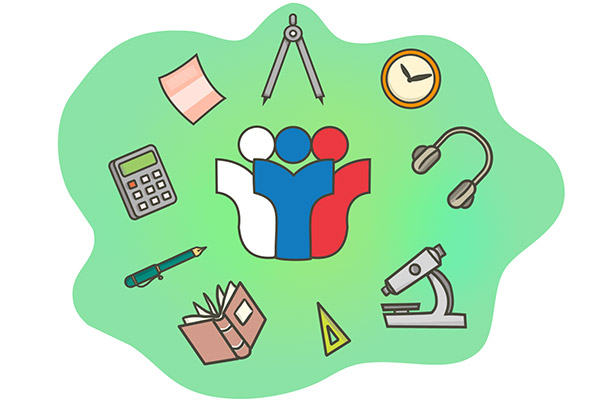 http://opengia.ru/subjects/english-9/topics/1 - официальный банк заданий ФИПИhttps://en-oge.sdamgia.ru/ - Образовательный портал «Решу ОГЭ». 
https://ege.yandex.ru/english-gia/ - онлайн тесты.
http://www.edu.ru/tests/course/testselect.php?subject=24 - онлайн тесты.
http://www.prosv.ru/umk/spotlight/info.aspx?ob_no=30507 - советы, пособия, тесты.